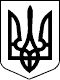               МІНІСТЕРСТВО ОХОРОНИ ЗДОРОВ'Я УКРАЇНИ 
                            Н А К А З 
                        16.08.2010  N 682 
                                      Зареєстровано в Міністерстві 
                                      юстиції України 
                                      10 вересня 2010 р. 
                                      за N 794/18089 
 
            Про удосконалення медичного обслуговування 
            учнів загальноосвітніх навчальних закладів 
 
     На    виконання  постанови  Кабінету  Міністрів  України  від 
8 грудня  2009  року  N  1318  (  1318-2009-п  ) "Про затвердження 
Порядку здійснення медичного обслуговування учнів загальноосвітніх 
навчальних   закладів"   та   з   метою   удосконалення  медичного 
забезпечення в загальноосвітніх навчальних  закладах  і  залучення 
батьків до процесу формування здоров'я дитини Н А К А З У Ю: 
     1. Затвердити: 
     1.1. Схему періодичності обов'язкових медичних профілактичних 
оглядів учнів загальноосвітніх навчальних закладів, що додається. 
     1.2. Форму  первинної  облікової   документації   N   086-1/о 
"Довідка   учня   загальноосвітнього   навчального   закладу   про 
результати обов'язкового  медичного  профілактичного  огляду",  що 
додається. 
     1.3. Інструкцію  щодо  заповнення  форми  первинної облікової 
документації   N   086-1/о   "Довідка   учня    загальноосвітнього 
навчального   закладу   про   результати  обов'язкового  медичного 
профілактичного огляду", що додається. 
     2. Міністру  охорони  здоров'я  Автономної  Республіки  Крим, 
начальникам управлінь  охорони  здоров'я  обласних,  Київської  та 
Севастопольської міських державних адміністрацій: 
     2.1. Забезпечити:     щорічно організацію    проведення    обов'язкових    медичних 
профілактичних оглядів учнів загальноосвітніх навчальних  закладів 
медичними  працівниками  у  присутності батьків або інших законних 
представників  у  лікувально-профілактичному  закладі  за   місцем 
спостереження дитини протягом календарного року;     рівні можливості  для   учнів   загальноосвітніх   навчальних 
закладів,  незалежно  від  місця  їх проживання,  щодо проходження 
обов'язкових  медичних  профілактичних  оглядів  згідно  з  Схемою 
періодичності  обов'язкових  медичних профілактичних оглядів учнів 
загальноосвітніх навчальних закладів;     проведення обов'язкового   медичного  профілактичного  огляду 
учнів   загальноосвітніх   навчальних   закладів   під   час    їх 
стаціонарного  лікування  незалежно  від  рівня  надання  медичної 
допомоги закладу охорони здоров'я і місця проживання учня;     розмежування долікарського      та     лікарського     етапів 
обов'язкового    медичного    профілактичного     огляду     учнів 
загальноосвітніх   навчальних   закладів   відповідно   до   Схеми 
періодичності обов'язкових медичних профілактичних  оглядів  учнів 
загальноосвітніх навчальних закладів;     диспансерне спостереження,  планове лікування та реабілітацію 
учнів з захворюваннями;     видачу Довідки учня  загальноосвітнього  навчального  закладу 
про  результати  обов'язкового  медичного  профілактичного  огляду 
(форма    первинної    облікової    документації    N     086-1/о) 
лікувально-профілактичним  закладом  за  місцем спостереження учня 
батькам або іншим законним  представникам  для  надання  медичному 
працівнику загальноосвітнього навчального закладу. 
     2.2. Дозволити      проведення      обов'язкових     медичних 
профілактичних оглядів учнів загальноосвітніх навчальних закладів, 
що  розташовані  в  сільській  місцевості,  медичними працівниками 
республіканських, обласних,    центральних    районних,    міських 
лікувально-профілактичних закладів,    що   забезпечують   медичну 
допомогу дітям,  на базі територіальних  лікувально-профілактичних 
закладів  I-II рівнів надання медичної допомоги за наявності в них 
умов для виконання цієї роботи. 
     2.3. Передбачити використання діагностичного  обладнання  для 
проведення  обов'язкових  медичних  профілактичних  оглядів  учнів 
загальноосвітніх  навчальних  закладів  при  формуванні  мобільних 
бригад  відповідно  до  Схеми  періодичності обов'язкових медичних 
профілактичних оглядів учнів загальноосвітніх навчальних закладів. 
     2.4. Проводити  щороку  аналіз  стану   здоров'я   дітей   за 
результатами  обов'язкових  медичних  профілактичних оглядів учнів 
загальноосвітніх навчальних закладів. 
     2.5. Надавати  узагальнену  інформацію  щодо  аналізу   стану 
здоров'я дітей за результатами проведеного обов'язкового медичного 
профілактичного  огляду  учнів  навчальних  закладів  Міністерству 
охорони здоров'я України до 1 березня щороку. 
     2.6. Провести   протягом   2010   року   широку   кампанію  з 
інформування  населення  щодо  змін  в  організації   обов'язкових 
медичних  профілактичних оглядів учнів загальноосвітніх навчальних 
закладів та мети їх  введення  через  засоби  масової  інформації, 
виготовлення та    розповсюдження    інформаційних   бюлетенів   в 
лікувально-профілактичних,  загальноосвітніх навчальних  закладах, 
громадських місцях. 
     2.7. Забезпечити   проведення  учням  профілактичних  щеплень 
згідно з їх календарем після огляду лікарем,  медичним працівником 
у  медичному кабінеті загальноосвітнього навчального закладу або в 
територіальному лікувально-профілактичному закладі  відповідно  до 
чинних  нормативів  за  згодою одного із батьків або особи,  що їх 
замінює.     До проведення  щеплень у загальноосвітніх навчальних закладах 
можуть    залучатися    медичні     працівники     територіального 
лікувально-профілактичного закладу. 
     2.8. Забезпечити    подання    інформації    про    проведені 
профілактичні щеплення у загальноосвітньому навчальному закладі до 
лікувально-профілактичного закладу за місцем проживання учня. 
     2.9. Визначити  наказом  відповідальних  осіб  за організацію 
проведення  обов'язкових  медичних   профілактичних   оглядів   та 
профілактичних  щеплень учнів загальноосвітніх навчальних закладів 
на рівні заступника керівника лікувально-профілактичного закладу. 
     2.10. Передбачити  окремі  "дні  школяра"  у  графіку  роботи 
лікувально-профілактичних  закладів  для  проведення  обов'язкових 
медичних профілактичних оглядів учнів загальноосвітніх  навчальних 
закладів. 
     2.11. Організувати      навчання     медичних     працівників 
лікувально-профілактичних закладів  щодо  проведення  обов'язкових 
медичних  профілактичних оглядів учнів загальноосвітніх навчальних 
закладів 
     2.12. Заслуховувати  питання  щодо  проведення   обов'язкових 
медичних  профілактичних  оглядів  та профілактичних щеплень учнів 
загальноосвітніх навчальних закладів на апаратних нарадах. 
     3. Директорам науково-дослідних установ Міністерства  охорони 
здоров'я  України  та  Національної академії медичних наук України 
(за  згодою),  ректорам,  директорам  вищих  медичних   навчальних 
закладів та закладів післядипломної освіти I-IV рівнів акредитації 
забезпечити: 
     3.1. Впровадження наказу у навчальні програми. 
     3.2. Науковий супровід впровадження наказу. 
     3.3. Подальше вивчення стану здоров'я учнів  загальноосвітніх 
навчальних  закладів  та  надання науково обґрунтованих пропозицій 
щодо його поліпшення. 
     4. Департаменту   материнства,   дитинства   та   санаторного 
забезпечення, Департаменту організації санітарно-епідеміологічного 
нагляду забезпечити контроль та нагляд за медичним обслуговуванням 
учнів загальноосвітніх навчальних закладів. 
     5. Департаменту   материнства,   дитинства   та   санаторного 
забезпечення,    державній    установі    "Український    інститут 
стратегічних досліджень  Міністерства  охорони  здоров'я України", 
Українському медичному та моніторинговому  центру  з  алкоголю  та 
наркотиків сприяти організації соціологічного опитування в Україні 
в  межах  міжнародного  проекту  Всесвітньої  Організації  Охорони 
Здоров'я "Здоров'я та поведінкові орієнтації учнівської молоді" та 
проведенню аналізу отриманих за його результатами даних. 
      6. Департаменту  материнства,   дитинства   та   санаторного 
забезпечення  подати  наказ на державну реєстрацію до Міністерства 
юстиції. 
     7. Контроль  за  виконанням  наказу  покласти  на  заступника 
Міністра Мостовенко Р.В. 
     8. Наказ    набирає    чинності   з   дня   його   офіційного 
опублікування. 
 Міністр                                                З.М.Митник 
 ПОГОДЖЕНО: 
 Перший заступник Міністра 
 освіти і науки України                            Б.М.Жебровський 
 
                                      ЗАТВЕРДЖЕНО 
                                      Наказ Міністерства охорони 
                                      здоров'я України 
                                      16.08.2010  N 682 
                                      Зареєстровано в Міністерстві 
                                      юстиції України 
                                      10 вересня 2010 р. 
                                      за N 794/18089 
 
                              СХЕМА 
               періодичності обов'язкових медичних 
                   профілактичних оглядів учнів 
               загальноосвітніх навчальних закладів 
 
------------------------------------------------------------------|  Вік дитини | Лікар-педіатр  |     Лікарі-    |    Додаткові   ||             |     (лікар     |  спеціалісти   |     методи     ||             |   загальної    |                |   досліджень   ||             |   практики -   |                |                ||             |   сімейної     |                |                ||             |   медицини)    |                |                ||-------------+----------------+----------------+----------------||      1      |        2       |        3       |        4       ||-------------+----------------+----------------+----------------||6 років      |1 раз на рік    |Дитячий хірург  |Аналіз крові    ||(перед       |                |Ортопед-        |(гемоглобін)    ||вступом до   |                |травматолог     |та інші за      ||загально-    |                |дитячий         |показаннями     ||освітнього   |                |Офтальмолог     |                ||навчального  |                |дитячий         |                ||закладу)     |                |Стоматолог      |                ||             |                |Інші спеціалісти|                ||             |                |за показаннями  |                ||-------------+----------------+----------------+----------------||7, 8, 9,     |1 раз на рік    |За показаннями  |За              ||10 років     |                |                |показаннями     ||-------------+----------------+----------------+----------------||11 років     |1 раз на рік    |Дитячий хірург  |Аналіз крові    ||             |                |Ортопед -       |(гемоглобін)    ||             |                |травматолог     |Аналіз  крові на||             |                |дитячий         |цукор у дітей з ||             |                |Офтальмолог     |групи ризику по ||             |                |дитячий         |цукровому       ||             |                |Стоматолог      |діабету         ||             |                |Інші спеціалісти|та інші за      ||             |                |за показаннями  |показаннями     ||-------------+----------------+----------------+----------------||12, 13 років |1 раз на рік    |За показаннями  |За показаннями  ||-------------+----------------+----------------+----------------||14, 15 років |1 раз на рік    |Стоматолог      |Флюорографія    ||             |                |Гінеколог       |Аналіз крові    ||             |                |дитячого та     |(гемоглобін)    ||             |                |підліткового    |та інші за      ||             |                |віку (за        |показаннями     ||             |                |показаннями)    |                ||             |                |Дитячий хірург  |                ||             |                |Ендокринолог    |                ||             |                |дитячий         |                ||             |                |Психолог (за    |                ||             |                |показаннями)    |                ||-------------+----------------+----------------+----------------||16, 17 років |1 раз на рік    |Стоматолог      |Флюорографія    ||             |терапевт у разі |Гінеколог       |                ||             |обслуговування в|дитячого та     |                ||             |студентській    |підліткового    |                ||             |поліклініці     |віку (за        |                ||             |                |показаннями)    |                ||----------------------------------------------------------------||Щороку перевірка гостроти зору, слуху; постави та плантографії  ||проводиться молодшим спеціалістом з медичною освітою            |------------------------------------------------------------------ 
 Директор Департаменту 
 материнства, дитинства 
 та санаторного забезпечення                         Р.О.Моісеєнко 
 
                                      ЗАТВЕРДЖЕНО 
                                      Наказ Міністерства охорони 
                                      здоров'я  України 
                                      16.08.2010  N 682 
 
                                                --------------------------------                                                | Код форми за ДКУД            |                                                | -------------------------    |                                                | |  |  |  |  |  |  |  |  |    |                                                | -------------------------    |                                                | Код закладу за ЄДРПОУ        |                                                | -------------------------    |                                                | |  |  |  |  |  |  |  |  |    |                                                | -------------------------    |                                                -------------------------------- 
 
--------------------------------------------------------------------------------|Назва  центрального органу виконавчої влади,     |  |  Медична документація   ||підприємства, установи, організації, у сфері     |  |Форма первинної облікової||управління яких перебуває заклад                 |  |      документації       ||________________________________________________ |  |  ---------------------- ||-------------------------------------------------|  |N |0 |8 |6 |- |1 |/ |0 | ||Найменування та місцезнаходження закладу охорони |  |  ---------------------- ||здоров'я , відповідальні особи якого заповнили цю|  |                         ||форму ___________________________________________|  |                         ||_________________________________________________|  |                         ||-------------------------------------------------|  |                         ||                      -------------------------  |  |                         ||Код закладу за ЄДРПОУ |  |  |  |  |  |  |  |  |  |  |                         ||                      -------------------------  |  |                         ||------------------------------------------------------------------------------||                                                                              ||                                                                              ||                                    ДОВІДКА                                   ||                   учня загальноосвітнього навчального закладу                ||                          про результати обов'язкового                        ||                        медичного профілактичного огляду                      ||                                                                              ||                                                                              ||1. Прізвище, ім'я, по батькові _______________________________________________||2. Місце проживання, телефон _________________________________________________||______________________________________________________________________________||                                                ----  ----                    ||3. Дата народження __________________  4. Стать |  |  |  |                    ||                                                ----ч ----ж                   ||5. Найменування загальноосвітнього навчального закладу, клас _________________||______________________________________________________________________________||6. Дата проведення обов'язкового медичного профілактичного огляду ____________||7. Дата проведення попереднього обов'язкового медичного профілактичного огляду||_________________________________                                             ||8. Висновок (у разі якщо учень має захворювання, вказується діагноз   згідно з||МКХ 10 або повна назва захворювання за бажанням одного   з  батьків або іншого||законного представника учня, на якого заповнюється форма): ___________________||______________________________________________________________________________||______________________________________________________________________________||9. Група для занять фізичною культурою _______________________________________||10. Рекомендації (відповідно до клінічного протоколу медичного    догляду   за||дітьми віком від 3 до 17 років) ______________________________________________||______________________________________________________________________________||______________________________________________________________________________||11. Дата проходження наступного обов'язкового    медичного     профілактичного||огляду ______________________                                                 ||12. Дата заповнення довідки "____" ______________ 20___ року                  ||13. Підпис лікаря ________________    _________________________ (П.І.Б.)      ||Місце печатки                                                                 |-------------------------------------------------------------------------------- 
 
                                      ЗАТВЕРДЖЕНО 
                                      Наказ Міністерства охорони 
                                      здоров'я України 
                                      16.08.2010  N 682 
                                      Зареєстровано в Міністерстві 
                                      юстиції України 
                                      10 вересня 2010 р. 
                                      за N 794/18089 
 
                            ІНСТРУКЦІЯ 
                 щодо заповнення форми первинної 
            облікової документації N 086-1/о "Довідка 
           учня загальноосвітнього навчального закладу 
              про результати обов'язкового медичного 
                     профілактичного огляду" 
 
     1. Ця Інструкція визначає порядок заповнення форми  первинної 
облікової  документації N 086-1/о "Довідка учня загальноосвітнього 
навчального  закладу  про   результати   обов`язкового   медичного 
профілактичного огляду" (далі - форма). 
     2. Ця форма заповнюється лікарем закладу охорони здоров'я,  в 
якому безпосередньо спостерігається учень,  та  подається  батькам 
або   іншим  законним  представникам  учня  до  загальноосвітнього 
навчального закладу.  Інформація про надання довідки заноситься до 
однієї  із  таких  форм:  N  025/о  "Медична  карта  амбулаторного 
хворого",  N 112/о "Історія розвитку дитини",  N 025-1/о "Вкладний 
листок  на  підлітка  до  медичної  карти  амбулаторного  хворого" 
( va302282-99 ). 
     3. Форму заповнюють на всіх учнів загальноосвітніх навчальних 
закладів, що пройшли обов'язковий медичний профілактичний огляд. 
     4. В адресній частині бланка указуються найменування закладу, 
його місцезнаходження   та   ідентифікаційний  код  відповідно  до 
Єдиного державного  реєстру  підприємств  та  організацій  України 
(ЄДРПОУ).     Адресну частину бланка заповнює  медичний  працівник  (лікар, 
молодший спеціаліст  з  медичною  освітою),  у  присутності  якого 
здійснено обов'язковий медичний профілактичний огляд та  заповнено 
форму. 
     5. У пункті 1 зазначаються прізвище, ім'я, по батькові учня. 
     6. У пункті 2 зазначаються місце проживання, телефон учня. 
     7. У  пункті  3 зазначаються число,  місяць та рік народження 
учня. 
     8. У пункті 4 зазначається стать учня. 
     9. У пункті 5  зазначається  найменування  загальноосвітнього 
навчального закладу, клас, у якому навчається учень. 
     10. У  пункті 6 зазначаються число,  місяць та рік проведення 
обов'язкового медичного профілактичного огляду. 
     11. У пункті 7 зазначаються число,  місяць та рік  проведення 
попереднього обов'язкового медичного профілактичного огляду. 
     12. У  пункті  8  зазначається  висновок  щодо стану здоров'я 
учня, у разі,  якщо учень  має  захворювання,  вказується  діагноз 
згідно з  МКХ 10 або повна назва захворювання за бажанням одного з 
батьків  або  іншого  законного  представника   дитини,   на   яку 
заповнюється форма. 
     13. У   пункті  9  зазначається  група  для  занять  фізичною 
культурою учня. 
     14. У  пункті  10  зазначаються  рекомендації  відповідно  до 
клінічного   протоколу  медичного догляду за дітьми віком від 3 до 
17 років. 
     15. У пункті 11 зазначаються число,  місяць та рік проведення 
наступного обов'язкового медичного профілактичного огляду. 
     16. У пункті 12 зазначаються число,  місяць та рік заповнення 
форми. 
     17. Форма підписується лікарем (педіатром,  лікарем загальної 
практики/сімейної   медицини),   що   спостерігає   дитину   та  у 
присутності якого вона заповнювалась. 
     18. Форма  завіряється  печаткою  лікаря  (педіатра,   лікаря 
загальної практики/сімейної медицини),  що спостерігає дитину та у 
присутності якого вона заповнювалась, та печаткою закладу. 
     19. Форма заповнюється друкованими літерами без скорочень. 
 Директор Департаменту 
 материнства, дитинства 
 та санаторного забезпечення                         Р.О.Моісеєнко 